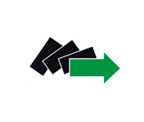 										                                                                                                POWIATOWY URZĄD PRACY W GRYFINIE….…………………………….…………………	(imię i nazwisko lub nazwa podmiotu składającego oświadczenie)			Nr sprawy w  PUP …………………………….        Starosta GryfińskiPowiatowy Urząd Pracy w Gryfinie / Filia w ChojnieW załączeniu składam oświadczenie podmiotu nieświadczącego usług w zakresie pracy tymczasowej o powierzeniu wykonywania  pracy cudzoziemcowi…………………………………………………………………..………………………………………………………………………….(imię i nazwisko cudzoziemca – wpisać drukowanymi literami)Zarejestrowane oświadczenie o powierzeniu wykonywania pracy cudzoziemcowi lub decyzję o odmowie rejestracji oświadczenia:□  odbiorę osobiście □ odbiorę przez pełnomocnika niezwłocznie po otrzymaniu informacji telefonicznej w tej sprawie. Zapoznałem(łam) się z pouczeniem zamieszczonym na odwrocie.                                                                                                ………………..…………………………………………….……                                                                                               (czytelny podpis składającego oświadczenie)WYMAGANE ZAŁĄCZNIKI:ważny dowód osobisty lub ważny dokument podróży (paszport) albo, jeżeli takiego dokumentu nie posiada i nie może go uzyskać, inny ważny dokument potwierdzający tożsamość – w przypadku gdy podmiotem powierzającym wykonywanie pracy cudzoziemcowi jest osoba fizyczna,kopia umowy spółki potwierdzona za zgodność z oryginałem przez składającego oświadczenie – w przypadku gdy podmiotem powierzającym wykonywanie pracy cudzoziemcowi jest spółka z ograniczoną odpowiedzialnością w organizacji lub spółka cywilna, albo akty notarialne o zawiązaniu spółki – jeżeli podmiotem powierzającym wykonywanie pracy cudzoziemcowi jest spółka akcyjna w organizacji  - w przypadku rejestracji przez podmiot oświadczenia po raz pierwszy w roku kalendarzowym,kopia dokumentu potwierdzającego posiadanie gospodarstwa rolnego potwierdzona za zgodność z oryginałem przez składającego oświadczenie – np. zaświadczenie o nadaniu numeru identyfikacyjnego producenta rolnego, nakaz zapłaty  podatku rolnego z gminy  lub zaświadczenie z KRUS o posiadaniu gospodarstwa rolnego - w przypadku rejestracji przez podmiot oświadczenia po raz pierwszy w roku kalendarzowym,pełnomocnictwo w przypadku podpisywania oświadczenia o powierzeniu wykonywania pracy cudzoziemcowi przez pełnomocnika,kopie wszystkich wypełnionych stron ważnego dokumentu podróży cudzoziemca, którego dotyczy wniosek potwierdzone za zgodność z oryginałem przez składającego oświadczenie, a w przypadku gdy cudzoziemiec nie posiada ważnego dokumentu podróży i nie ma możliwości jego uzyskania – kopię innego ważnego dokumentu potwierdzającego jego tożsamość; w przypadku jeżeli cudzoziemiec nie przebywa na terytorium Rzeczypospolitej Polskiej – kopię stron dokumentu podróży z danymi osobowymi cudzoziemca,Oświadczenie podmiotu powierzającego pracę cudzoziemcowi dotyczące okoliczności, o których mowa w art.88z ust. 5 pkt 1-6 ustawy z dnia 20 kwietnia 2004r. o promocji zatrudnienia i instytucjach rynku pracy ( t.j. Dz. U. z 2021, poz. 1100 z późn. zm.),Oświadczenie podmiotu powierzającego pracę cudzoziemcowi dotyczące okoliczności, o których mowa w art.88z ust.6 pkt 1-5 ustawy z dnia 20 kwietnia 2004r. o promocji zatrudnienia i instytucjach rynku pracy,dokumenty sporządzone w języku obcym, z wyjątkiem dokumentów podróży, służące za dowód w postępowaniu w sprawie wpisu oświadczenia o powierzeniu wykonywania pracy cudzoziemcowi do ewidencji oświadczeń, składa się wraz z ich tłumaczeniem na język polski, dokonanym przez tłumacza przysięgłego wpisanego na listę tłumaczy przysięgłych prowadzoną przez Ministra Sprawiedliwości.dowód wpłaty w oryginale, dokonanej w związku ze złożeniem oświadczenia w wysokości 100 zł za każdego cudzoziemca,wpłaty należy dokonać na rachunek Powiatowego Urzędu Pracy w Gryfinie  Nr  50 1600 1462 1016 7989 5000 0001  Na dowodzie wpłaty należy wpisać:nawę podmiotu dokonującego wpłaty (pełna nazwa/imię i nazwisko oraz adres siedziby/miejsca zamieszkania   pracodawcy)w tytule wpłaty - dane cudzoziemca dla którego składane będzie oświadczenie tj.: imię i nazwisko cudzoziemca z dopiskiem ”oświadczenie”.POUCZENIE:Warunki rejestracji oświadczenia  Oświadczenie o powierzeniu wykonywania pracy cudzoziemcowi może zostać wpisane do ewidencji oświadczeń jeżeli cudzoziemiec jest obywatelem jednego z niżej wymienionych państw:Republiki Armenii;Republiki Białorusi;Republiki Gruzji;Republiki Mołdawii;Federacji Rosyjskiej;UkrainyCudzoziemiec może wykonywać pracę na podstawie oświadczenia o powierzeniu pracy cudzoziemcowi jeżeli praca ta nie jest związana z rodzajem działalności (podklasy PKD) wskazanym w rozporządzeniu  Ministra Rodziny, Pracy i Polityki Społecznej z dnia 8 grudnia 2017 w sprawie podklas działalności według polskiej klasyfikacji działalności (pkd), w których wydawane są zezwolenia na pracę sezonową cudzoziemca (t.j. D.U. z 2019 poz. 1845), tj. podklasy PKD:ROLNICTWO, LEŚNICTWO, ŁOWIECTWO I RYBACTWO – 01.11Z,  01.13Z,  01.15Z, 01.16Z , 01.19Z, 01.21Z, 01.24Z, 01.25Z, 01.28Z, 01.29Z, 01.30Z, 01.41Z, 01.42Z, 01.43Z, 01.45Z, 01.49Z, 01.50Z, 01.61Z, 01.62Z, 01.63Z, 01.64Z.DZIALALNOŚĆ ZWIĄZANA Z ZAKWATEROWNIEM I USŁUGAMI GASTRONONOMICZNYMI – 55.20Z, 55.30Z, 56.10BCudzoziemiec może wykonywać pracę na podstawie oświadczenia o powierzeniu pracy cudzoziemcowi nie dłużej niż 24 miesiące.Oświadczenie o powierzeniu wykonywania pracy cudzoziemcowi może zostać wpisane do ewidencji oświadczeń jeżeli:zostało złożone w powiatowym urzędzie pracy właściwym ze względu na siedzibę lub miejsc stałego pobytu podmiotu powierzającego wykonywanie pracy cudzoziemcowi.jest prawidłowo wypełnione i dołączono do niego wszystkie wymagane załączniki. spełnione zostały warunki określone ustawą do jego rejestracjiTermin załatwienia sprawyRejestracja oświadczenia/decyzja o odmowie rejestracji następuje:nie później niż w terminie 7 dni roboczych od dnia otrzymania oświadczenia - w sprawach niewymagających postępowania wyjaśniającego,nie później niż w terminie 30 dni od dnia otrzymania oświadczenia - w sprawach wymagających postępowania wyjaśniającego. Obowiązki podmiotu, którego oświadczenie zostało zarejestrowanePodmiot powierzający pracę cudzoziemcowi pisemnie powiadamia właściwy powiatowy urząd pracy o:podjęciu pracy przez cudzoziemca w terminie 7 dni od dnia rozpoczęcia pracy określonego w ewidencji oświadczeń,niepodjęciu pracy przez cudzoziemca w terminie 7 dni od dnia rozpoczęcia pracy określonego w ewidencji oświadczeń.Podmiot powierzający pracę cudzoziemcowi jest zobowiązany do zawarcia z nim umowy na piśmie i przedstawienia mu tłumaczenia tej umowy na język dla niego zrozumiały. Warunki umowy muszą być zgodne z treścią oświadczenia.Niedopełnienie obowiązków, o których mowa w pkt 1 i 2 podlega karze grzywny.Zaleca się aby podmiot powierzający prace cudzoziemcowi zachował w swoich aktach kopie zarejestrowanego oświadczenia o powierzeniu wykonywania pracy cudzoziemcowi.Zmiany co do treści oświadczeniaWpis nowego oświadczenia o powierzeniu wykonywania pracy cudzoziemcowi do ewidencji oświadczeń nie jest wymagany, jeżeli: nastąpiła zmiana siedziby lub miejsca stałego pobytu, nazwy lub formy prawnej podmiotu powierzającego wykonywanie pracy cudzoziemcowi lub przejęcie zakładu pracy lub jego części przez innego pracodawcę; nastąpiło przejście zakładu pracy lub jego części na innego pracodawcę; podmiot powierzający wykonywanie pracy cudzoziemcowi i cudzoziemiec zawarli umowę o pracę zamiast umowy cywilnoprawnej; cudzoziemiec jest pracownikiem tymczasowym, skierowanym przez pracodawcę do innego pracodawcy użytkownika, niż określony w oświadczeniu, jeżeli dane dotyczące pracy oferowanej cudzoziemcowi określone w oświadczeniu, z wyjątkiem miejsca wykonywania pracy, nie uległy zmianie. Zmiany co do treści oświadczenia wpisanego do ewidencji oświadczeń o powierzeniu wykonywania pracy cudzoziemcowi nie wymienione w pkt 1 wymagają rejestracji nowego oświadczenia.Podmiot powierzający wykonywanie pracy cudzoziemcowi (imię i nazwisko/nazwa) ………………………………………….………….…………………….(adres zamieszkania/siedziby)…………………..………………………………………………..Podmiot powierzający wykonywanie pracy cudzoziemcowi (imię i nazwisko/nazwa) ………………………………………….………….…………………….(adres zamieszkania/siedziby)…………………..………………………………………………..Jestem świadomy odpowiedzialności karnej za złożenie fałszywego oświadczenia, wynikającej z art. 233 ustawy z dnia 6 czerwca 1997 r. – Kodeks karny (Dz. U. z 2022 r. poz. 1138).Oświadczam, że podmiot powierzający wykonywanie pracy cudzoziemcowi lub osoba, która działała w jego imieniu: był(a) /  nie był(a)*               co najmniej dwukrotnie prawomocnie ukarany(-na) za wykroczenie określone w art. 120 ust. 10 ustawy z                 dnia 20 kwietnia 2004 r. o promocji zatrudnienia i instytucjach rynku pracy w okresie ostatnich 12 miesięcy;  był(a) /  nie był(a)*               prawomocnie ukarany(-na) za wykroczenie określone w art. 120 ust. 3–5 ustawy z dnia 20 kwietnia 2004 r.                o promocji zatrudnienia i instytucjach rynku pracy; w ciągu dwóch lat od uznania za winnego popełnienia czynu, o którym mowa w art. 120 ust. 1 ustawy z dnia                 20 kwietnia 2004 r. o promocji zatrudnienia i instytucjach rynku pracy,               był(a) /  nie był(a)*                      ponownie prawomocnie ukarany(-na) za podobne wykroczenie. Oświadczam, że podmiot powierzający wykonywanie pracy cudzoziemcowi:  był /  nie był ukarany*             za popełnienie czynu z art. 218–221 ustawy z dnia 6 czerwca 1997 r. – Kodeks karny;  był /  nie był ukarany* za popełnienie czynu z art. 270–275 ustawy z dnia 6 czerwca 1997 r. – Kodeks karny w związku z postępowaniem o wydanie zezwolenia na pracę, jak również  jest /  nie jest podmiotem zarządzanym lub kontrolowanym przez osobę ukaraną za popełnienie takiego czynu;  był /  nie był ukarany* za popełnienie czynu, o którym mowa w art. 189a ustawy z dnia 6 czerwca 1997 r. – Kodeks karny, lub w innym państwie na podstawie przepisów Protokołu o zapobieganiu, zwalczaniu oraz karaniu za handel ludźmi, w szczególności kobietami i dziećmi, uzupełniającego Konwencję Narodów Zjednoczonych przeciwko międzynarodowej przestępczości zorganizowanej, jak również  jest /  nie jest podmiotem zarządzanym lub kontrolowanym przez osobę ukaraną za popełnienie takiego czynu.POUCZENIE1. Oświadczenie dotyczy podmiotu powierzającego wykonywanie pracy cudzoziemcowi, który składa w powiatowym urzędzie pracy w celu wpisu do ewidencji oświadczeń: a) oświadczenie podmiotu działającego jako agencja pracy tymczasowej o powierzeniu wykonywania pracy cudzoziemcowi w charakterze pracownika tymczasowego, b) oświadczenie podmiotu nieświadczącego usług w zakresie pracy tymczasowej o powierzeniu wykonywania pracy cudzoziemcowi.2. Oświadczenie składane pod rygorem odpowiedzialności karnej nie może zostać złożone przez pełnomocnika niebędącego prokurentem podmiotu powierzającego wykonywanie pracy cudzoziemcowi.* Zaznaczyć odpowiednie pole.....................................		           .....................................		.........................................................................Miejscowość, data			Imię i nazwisko			czytelny podpis podmiotu powierzającego                  wykonywanie pracy cudzoziemcowiOświadczam, że: (zaznaczyć właściwe)Prowadzę gospodarstwo rolne  NIE  / TAK  o powierzchni …………………………;Prowadzę działalność gospodarczą w rozumieniu przepisów ustawy o swobodzie działalności gospodarczej  TAK  / NIE Działalność, którą prowadzę została zawieszona lub znajduje się w okresie likwidacji:  TAK / NIE Jestem osobą fizyczną nie prowadzącą działalności gospodarczej ani gospodarstwa rolnego i wobec tego wyrażam zgodę na zbieranie, przetwarzanie, udostępnianie i archiwizowanie danych osobowych dotyczących mojej osoby przez Powiatowy Urząd Pracy w Gryfinie, zgodnie z ustawą z dnia 29 sierpnia 1997r. o ochronie danych osobowych (tj. Dz. U. z 2016r poz.922), dla celów związanych z ubieganiem się o rejestrację oświadczenia o powierzeniu wykonywania pracy cudzoziemcowi.TAK  / NIE Posiadam środki finansowe lub źródło dochodu niezbędne do pokrycia zobowiązań wynikających z powierzenia pracy cudzoziemcowi: TAK / NIE Dokonuję zgłoszeń do ubezpieczenia społecznego pracowników lub innych osób objętych obowiązkowym ubezpieczeniem społecznym zgodnie z obowiązującymi w tym zakresie przepisami prawa: TAK  / NIE Posiadam zaległości w opłacaniu składek na ubezpieczenia społeczne, na ubezpieczenie zdrowotne, na Fundusz Pracy i Fundusz Gwarantowanych Świadczeń Pracowniczych oraz na Fundusz Emerytur Pomostowych: TAK  / NIE Zalegam z uiszczaniem podatków z wyjątkiem przypadków, gdy uzyskał przewidziane prawem zwolnienie, odroczenie, rozłożenie na raty zaległych płatności lub wstrzymanie w całości wykonania decyzji właściwego organu: TAK / NIE Jestem świadomy odpowiedzialności karnej za złożenie fałszywego oświadczenia.....................................		......................................		.........................................................................Miejscowość, data			       Imię i nazwisko			czytelny podpis podmiotu powierzającego              wykonywanie pracy cudzoziemcowi\\Oświadczam, że: (zaznaczyć właściwe)Wysokość wynagrodzenia, która będzie określona w umowie z cudzoziemcem nie będzie niższa od wynagrodzenia pozostałych pracowników wykonujących pracę porównywalnego rodzaju lub na porównywalnym stanowiskuTAK      /          NIE Cudzoziemiec wykonuje pracę u pracodawcy zagranicznego i jest delegowany na terytorium Rzeczypospolitej Polskiej na okres przekraczający 30 dni w roku kalendarzowym do oddziału lub zakładu podmiotu zagranicznego albo podmiotu powiązanego, w rozumieniu ustawy z dnia 26 lipca 1991 r. o podatku dochodowym od osób fizycznych, z pracodawcą zagranicznym oraz:wykonywanie pracy przez cudzoziemca będzie odbywało się na warunkach zgodnych z art. 4 ust. 1 i ust. 2 pkt 1, 2 i 4-8 oraz art. 5 ustawy z dnia 10 czerwca 2016 r. o delegowaniu pracowników w ramach świadczenia usług (Dz.U. z 2018r. poz. 2206 oraz z 2020r. poz. 1423)TAK  /         NIE     /         NIE DOTYCZY  wysokość wynagrodzenia, która będzie przysługiwała cudzoziemcowi za wykonywanie pracy, nie będzie niższa o więcej niż 30% od wysokości aktualnego w dniu złożenia wniosku przeciętnego miesięcznego wynagrodzenia w województwie, ogłaszanego przez Prezesa Głównego Urzędu Statystycznego na podstawie art. 30 ust. 2 ustawy z dnia 26 października 1995 r. o niektórych formach popierania budownictwa mieszkaniowegoTAK   /         NIE      /         NIE DOTYCZY  pracodawca zagraniczny wskazał osobę przebywającą na terytorium Rzeczypospolitej Polskiej, posiadającą dokumenty potwierdzające wypełnienie obowiązków określonych w pkt 1 oraz 2, działającą w imieniu pracodawcy i upoważnioną do jego reprezentowania wobec wojewody oraz organów, o których mowa w art. 88f ust. 3TAK   /         NIE      /         NIE DOTYCZY  Cudzoziemiec, dla którego złożyłem oświadczenie o powierzeniu wykonywania pracy cudzoziemcowi został ukarany za czyn określony w art. 270-275 ustawy z dnia 6 czerwca 1997 r. - Kodeks karny                                                               (t.j. Dz.U. 2020, poz. 1320, z późn.zm.).TAK     /         NIE Jestem świadomy odpowiedzialności karnej za złożenie fałszywego oświadczenia.....................................		               ......................................		.........................................................................Miejscowość, data			       Imię i nazwisko			czytelny podpis podmiotu powierzającego              wykonywanie pracy cudzoziemcowi.........................................................................................................................................................................................(miejscowość, data)(imię i nazwisko)(podpis podmiotu powierzającego wykonywanie pracy cudzoziemcowi)